Government Involvement in the EconomyOnline Article, Questions and Discussion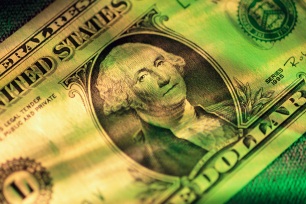 Student Name ___________________________________________ Date _______________________ Block _____Directions:  Read the online article which discusses the US government’s role in the economy, then we will ‘think, pair, and share.”  Write down your answers to the questions, share them with a partner, then be prepared to share each other’s ideas with the class.Online Article:  The Economy and the Role of GovernmentLink to Article:  http://www.investorguide.com/article/11767/the-economy-and-the-role-of-the-government-igu/Based on the article, how does the author explain the connection between the economy and the government?Based on your reading of the article, how might someone argue it’s best to increase government involvement in our economy?Based on your reading of the article, how might someone argue it’s best to decrease government involvement in our economy?What is your opinion on the level of involvement a government should have in  it’s economy?  Why is that your opinion? 